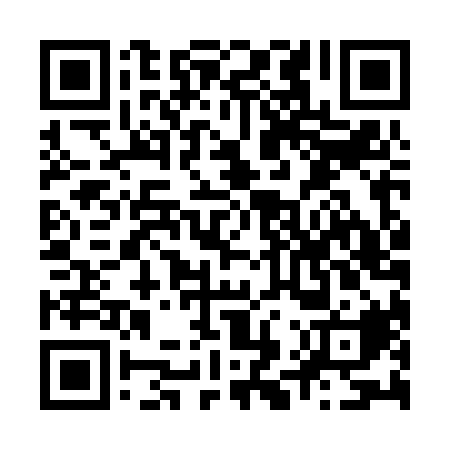 Ramadan times for Lilienfeld, AustriaMon 11 Mar 2024 - Wed 10 Apr 2024High Latitude Method: Angle Based RulePrayer Calculation Method: Muslim World LeagueAsar Calculation Method: ShafiPrayer times provided by https://www.salahtimes.comDateDayFajrSuhurSunriseDhuhrAsrIftarMaghribIsha11Mon4:354:356:1812:083:185:585:587:3512Tue4:334:336:1612:073:195:595:597:3713Wed4:314:316:1412:073:206:016:017:3814Thu4:284:286:1212:073:216:026:027:4015Fri4:264:266:1012:063:226:046:047:4216Sat4:244:246:0812:063:236:056:057:4317Sun4:224:226:0612:063:246:076:077:4518Mon4:204:206:0412:063:256:086:087:4619Tue4:174:176:0212:053:256:096:097:4820Wed4:154:156:0012:053:266:116:117:5021Thu4:134:135:5812:053:276:126:127:5122Fri4:104:105:5612:043:286:146:147:5323Sat4:084:085:5412:043:296:156:157:5524Sun4:064:065:5212:043:306:176:177:5625Mon4:034:035:5012:043:306:186:187:5826Tue4:014:015:4812:033:316:206:208:0027Wed3:593:595:4612:033:326:216:218:0228Thu3:563:565:4412:033:336:236:238:0329Fri3:543:545:4112:023:336:246:248:0530Sat3:523:525:3912:023:346:256:258:0731Sun4:494:496:371:024:357:277:279:091Mon4:474:476:351:014:367:287:289:102Tue4:444:446:331:014:367:307:309:123Wed4:424:426:311:014:377:317:319:144Thu4:394:396:291:014:387:337:339:165Fri4:374:376:271:004:397:347:349:186Sat4:344:346:251:004:397:367:369:207Sun4:324:326:231:004:407:377:379:228Mon4:294:296:2112:594:417:387:389:249Tue4:274:276:1912:594:417:407:409:2510Wed4:244:246:1712:594:427:417:419:27